Приложение к постановлению Администрации городского округа город Рыбинск Ярославской областиот ___________  № ________ Муниципальная программа«Развитие системы отдыха, оздоровления и занятости детей и молодежи в городском округе город Рыбинск Ярославской области»  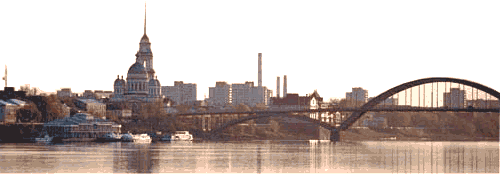 Рыбинск2023 Содержание 1.1. Паспорт программы«Развитие системы отдыха, оздоровления и занятости детей и молодежи в городском округе город Рыбинск Ярославской области»  1.2. Анализ существующей ситуации и оценка проблем Развитие системы отдыха и оздоровления  детей и молодежи  в современных условиях является неотъемлемой частью социальной политики города Рыбинска.Реализация отдыха, оздоровления и занятости детей и молодежи в городе осуществляется по следующим приоритетным направлениям: сохранение и укрепление здоровья детей; создание безопасных условий; доступность оздоровительных услуг в оздоровительных лагерях для всех категорий населения; социальная защита и поддержка наиболее незащищенных категорий детей из малообеспеченных, многодетных семей, детей, находящихся в социально опасном положении, детей-сирот, детей-инвалидов, детей, состоящих на различных видах учета; удовлетворение запросов детей и их родителей на оздоровление в разных типах оздоровительных лагерей; содержательность и результативность воспитательных мероприятий. Организация отдыха и оздоровления детей и молодежи города осуществляется на базе загородных учреждений стационарного типа, лагерей дневного пребывания детей, профильных лагерей.Инфраструктура отдыха детей и их оздоровления в г. Рыбинске:  - муниципальное учреждение отдыха детей и их оздоровления сезонного типа МАУ «Центр отдыха «Содружество» (структурные подразделения ДОЛ им. Ю.Гагарина, им. А. Матросова, «Полянка»);- ведомственный лагерь АО ССЗ «Вымпел» ДОЛ им. Г. Титова;- 47 лагерей с дневным пребыванием, организованных на базе  образовательных организаций, учреждений культуры, учреждений спорта;- 2 профильных лагеря общественных организаций, организованных  на базе учреждения общего образования города Рыбинска.По данным отдела государственной статистики в г. Рыбинске на 01.01.2023 в городе проживает 19857 детей и молодежи в возрасте от 7 до 17 лет. На ближайшие годы приоритетами в сфере отдыха, оздоровления и занятости детей и молодежи г. Рыбинска будут являться:- сохранение сети учреждений отдыха и оздоровления детей;- создание комплексной безопасности детей в период их пребывания в учреждениях отдыха и оздоровления в условиях сохранения рисков распространения коронавирусной инфекции COVID - 19;- модернизация объектов муниципальной инфраструктуры, предназначенной для отдыха детей и их оздоровления;- осуществление мер социальной поддержки и помощи детям, находящимся в трудной жизненной ситуации;- разработка и внедрение новых воспитательных программ в детских учреждениях отдыха и оздоровления различного типа.1.3. Цель, задачи и ожидаемые результаты реализации  программыЦель программы:-повышение эффективности системы организации отдыха и оздоровления детей и молодежи города Рыбинска на основе скоординированной деятельности всех  заинтересованных отраслей. Задачи  программы:1.  Создание условий для отдыха, оздоровления и занятости детей и молодежи города Рыбинска 2.  Обеспечение отдыха и  оздоровления детей и молодежи  города Рыбинска.3. Обеспечение деятельности муниципальных загородных учреждений сферы отдыха детей и их оздоровления.Реализация программы  позволит достигнуть следующих результатов: - сохранение количества детей, охваченных отдыхом и оздоровлением, находящихся в трудной жизненной ситуации; детей погибших сотрудников правоохранительных органов и военнослужащих, безнадзорных детей на уровне не ниже 900 человек;- сохранение  количества учреждений отдыха и оздоровления различного типа (загородные детские учреждения отдыха и оздоровления, лагеря дневного пребывания детей) - на уровне не ниже 50 лагерей; - сохранение количества детей и молодежи (в возрасте от  7 до 17 лет), охваченных  всеми формами отдыха и оздоровления на уровне не ниже 8000 человек; - сохранение количества муниципальных загородных учреждений сферы отдыха детей и их оздоровления,  не ниже уровня 1 единицы (3 структурных подразделений).1.4. Социально-экономическое обоснование программыРеализация программы будет способствовать решению  указанных проблем и задач в сфере отдыха и оздоровления детей и молодежи г. Рыбинска.Источником финансирования мероприятий  муниципальной  программы являются средства городского, областного, федерального бюджетов и привлеченных средств, которые распределены в зависимости от поставленных целей, задач и соответственно затрат. Все мероприятия, запланированные к реализации, обоснованы сметами расходов, имеющимися в распоряжении главных распорядителей бюджетных средств.Основными статьями расходов, предусмотренными для реализации плана мероприятий, являются: транспортные расходы, приобретение призов, оплата услуг по оплате договоров, увеличение стоимости материальных запасов, увеличение стоимости основных средств, пособия по социальной помощи населению, услуги по содержанию имущества. Финансирование деятельности учреждений осуществляется на основании заключенных соглашений на выполнение муниципального задания и иных целей и в соответствии с планами хозяйственной деятельности, утвержденными учреждениями и согласованными с главным распорядителем бюджетных средств  (Департаментом  по физической культуре и спорту Администрации городского округа город Рыбинск Ярославской области ) и на основании смет.Социальный эффект от реализации программы - это:- ежегодный охват организованным отдыхом и оздоровлением  детей и молодежи г. Рыбинска в возрасте от 7 до 17 лет, что позволит  укрепить и улучшить  физическое здоровье детей,  снизить уровень заболеваемости детей в течение года;- оказание социальной поддержки  детям, находящимся в трудной жизненной ситуации;- формирование у детей и молодежи дополнительных возможностей для духовного, интеллектуального и физического развития, творческих способностей, приобретение детьми навыков коммуникации через активную форму отдыха, формирование положительного опыта социального поведения, а также предупреждение безнадзорности и правонарушений среди несовершеннолетних в летний период;- создание условий для полноценного отдыха и оздоровления детей, доступности разнообразных форм отдыха и оздоровления, повышения качества услуг, предоставляемых организациями отдыха и оздоровления детей, удовлетворения потребности населения в услугах отдыха и оздоровления.Продолжение процесса укрепления и развития материально-технической базы загородных оздоровительных центров будет способствовать повышению эффективности отдыха и оздоровления детей,  предупреждению возникновения чрезвычайных ситуаций (вспышек инфекций, заболеваемости, травматизма детей), повышению эффективности функционирования учреждений отдыха и оздоровления в целом.  Экономический эффект  программы достигается путем оптимального и рационального расходования бюджетных средств в соответствии с целями и задачами для достижения социально-значимых результатов, обозначенных в программе, а также привлечения иных источников для реализации  программы.   1.5. Финансирование программы Общий объем финансирования  программы на 2024 - 2027  годы  составляет (выделено/финансовая потребность) 60,76  млн. рублей / 299,68 млн. руб.,  в т.ч.:средства городского бюджета:средства областного бюджета:Структура расходов по реализации программы включает в себя ассигнования на заработную плату работников учреждения, содержание и укрепление материально-технической базы; расходы на оплату товаров, работ, услуг, иные цели в соответствии с планом финансово – хозяйственной деятельности, муниципальным заданием, договорами и муниципальными контрактами.Финансирование  за счет средств областного  бюджета осуществляется на условиях софинансирования и определяется соглашением между исполнителем программы и органами исполнительной власти Ярославской области.	Для реализации программных мероприятий привлекаются средства из других источников: родительская плата за приобретенные путевки в муниципальные учреждения отдыха и оздоровления, получение грантов через участие в областных и федеральных конкурсах проектов и программ.Механизм реализации программыДеятельность по реализации программы осуществляет Департамент по физической культуре и спорту Администрации городского округа город Рыбинск Ярославской области.Финансирование программных мероприятий осуществляется в соответствии с действующим законодательством.Департамент по физической культуре и спорту Администрации городского округа город Рыбинск Ярославской области: - осуществляет распределение средств городского, областного, федерального бюджетов  и средств из внебюджетных источников (в случае их привлечения) на реализацию программных мероприятий;- несет ответственность за своевременную и качественную реализацию мероприятий программы  обеспечивает эффективное использование бюджетных средств  и средств из внебюджетных источников, привлекаемых на ее реализацию;- осуществляет мониторинг и анализ реализации программы, а также проводит согласно принятой методике оценку её эффективности; - разрабатывает в пределах своих полномочий нормативные правовые акты, необходимые для выполнения программы;- координирует деятельность исполнителей и участников программы по ее реализации;- запрашивает у исполнителей и участников программы информацию о ходе и об итогах  ее реализации  и предложения по внесению изменений в программу;- обобщает  результаты и в установленном порядке отчитывается о ходе реализации программы и об итогах ее выполнения в целом.Исполнители программы- предоставляют ответственному исполнителю программы предложения о формах своего участия, а также необходимых объемах финансирования;- оказывают организационно-методическую помощь по организации отдыха детей;- несут ответственность за своевременную и качественную подготовку и реализацию мероприятий программы, обеспечивают эффективность использования  средств, выделяемых на их реализацию.	В целях обеспечения управления программой действует межведомственная комиссия по организации отдыха, оздоровления и занятости детей, подростков и молодежи городского округа город Рыбинск Ярославской области.Департамент по физической  культуре и спорту Администрации городского округа город Рыбинск Ярославской области заключает с муниципальным автономным учреждением «Центр отдыха «Содружество» соглашение о предоставлении субсидии на финансовое обеспечение исполнения муниципального задания и иные цели.Форма соглашения о порядке и условиях предоставления субсидии на финансовое обеспечение выполнения муниципального задания, а также порядок мониторинга и контроля выполнения  муниципальных заданий в течение года и по итогам года утверждены Постановлением Администрации городского округа город Рыбинск от 09.11.2015 № 3186  «О порядке формирования  муниципального задания на оказание муниципальных услуг (выполнение работ), мониторинге и контроле выполнения муниципального задания».Муниципальное автономное учреждение «Центр отдыха «Содружество»  – получатель субсидий осуществляет свою деятельность на основе плана финансово-хозяйственной деятельности. Порядок составления  и утверждения планов финансово-хозяйственной деятельности утвержден приказом Департамента по физической культуре и спорту Администрации городского округа город Рыбинск Ярославской области от 20.12.2022 № 02-01/257 «Об утверждении Порядка порядке составления и утверждения  плана финансово-хозяйственной деятельности подведомственных учреждений».Порядок приобретения товаров (выполнения работ, оказания услуг), необходимых для реализации мероприятий подпрограммы определяется в соответствии с Федеральными законами от 05.04.2013 № 44-ФЗ «О контрактной системе в  сфере закупок, товаров, работ, услуг для обеспечения государственных и муниципальных нужд», от 18.07.2011 № 223–ФЗ «О закупках товаров, работ, услуг отдельными видами юридических лиц».Проверка целевого использования средств городского бюджета, выделяемых на реализацию программы, осуществляется в соответствии с действующим законодательством.Контроль за реализацией программы заключается в сравнении фактических данных о реализации программы с плановыми значениями, приведенными в разделе «Задачи и результаты, мероприятия», выявлении отклонений, анализе их причин.Департамент по физической культуре и спорту Администрации городского округа город Рыбинск Ярославской области 2 раза в год формирует отчет о ходе реализации программы и организует размещение на своей странице официального сайта Администрации городского округа город Рыбинск  информации о ходе и результатах реализации программы, финансировании программных мероприятий.Индикаторы результативности программы2.1.Паспорт подпрограммы«Отдых, оздоровление и занятость детей и молодежи городского округа город Рыбинск Ярославской области » 2.2. Анализ существующей ситуации и оценка проблем Организация отдыха и оздоровления детей и молодежи города осуществляется на базе загородных учреждений стационарного типа, лагерей дневного пребывания детей, профильных лагерей.Инфраструктура отдыха детей и их оздоровления в г. Рыбинске:  - муниципальное учреждение отдыха детей и их оздоровления сезонного типа МАУ «Центр отдыха «Содружество» (структурные подразделения ДОЛ им. Ю.Гагарина, им. А. Матросова, «Полянка»);- ведомственный лагерь АО ССЗ «Вымпел» ДОЛ им. Г. Титова;- 47 лагерей с дневным пребыванием, организованных на базе  образовательных организаций, учреждений культуры, учреждений спорта;- 2 профильных лагеря общественных организаций, организованных  на базе учреждения общего образования города Рыбинска.В 2023 году организованным отдыхом и оздоровлением охвачены более  8000 детей   и молодежи г. Рыбинска, что составило более 40 % от общего количества детей в возрасте от 7 до 17 лет. В целях оказания социальной поддержки граждан в 2023 году, финансируемой из областного бюджета, выполнено: - охват отдыхом в условиях  лагерей дневного пребывания 735 детей, находящихся в трудной жизненной ситуации;- охват отдыхом в условиях загородных лагерей 636 человек - детей, находящихся в трудной жизненной ситуации (в т.ч. дети мобилизованных); - осуществление компенсаций части расходов на путевки в загородные лагеря родителям – законным представителям в количестве более 1100 человек.С целью обеспечения доступности разнообразных форм отдыха и оздоровления, повышения их качества из городского бюджета профинансирована организация профильных лагерей, смен, тематических мероприятий:- обучающие  выездные мероприятия «Летний актив» для подготовки вожатых для работы в муниципальных лагерях (МАУ «Центр отдыха «Содружество» - 50 участников);- конкурс программ (проектов) воспитательной работы для лагерей с дневным пребыванием детей, организованных муниципальными учреждениями системы образования, культуры и спорта. Основная цель – поддержка инициатив и перспективных программ деятельности в сфере детского отдыха, оздоровления и занятости, создающих условия для реализации духовных, физических, творческих и социальных потребностей детей и их законных представителей (родителей); - профильные лагеря (смены): лагеря актива «Шаг навстречу», молодых семей «СемьЯ»  (МЦ «Максимум»), творческого развития детей и молодежи «Ступени» (ЦДТ «Молодые таланты») – охват составил более 200 человек. В 2023 году впервые на территории Ярославской области при участии Российского военно-исторического общества на базе ДОЛ «Полянка» были реализованы смены профильного военно-исторического лагеря «Страна героев», участниками которых стали дети из разных субъектов Российской Федерации, численностью 900 человек.Достигнуты цели летней оздоровительной кампании:- качественное предоставление услуг в сфере организации отдыха детей и их оздоровления в детских оздоровительных лагерях;- соблюдение рекомендаций  Роспотребнадзора об организации работы организаций отдыха детей и их оздоровления в условиях сохранения рисков распространения COVID-19;- обеспечение безопасного отдыха детей.Использование программно-целевого метода при реализации мер по организации отдыха, оздоровления и занятости детей доказало свою эффективность и позволит в дальнейшем привлечь дополнительные средства федеральных и региональных целевых программ и иных внебюджетных источников для решения задач  программы.2.3. Цель, задачи и ожидаемые результаты реализации  подпрограммыЦель подпрограммы:- организация отдыха, оздоровления и занятости детей и молодежи города Рыбинска. Задачи подпрограммы:1. Создание условий для отдыха, оздоровления и занятости детей и молодежи города Рыбинска 2. Обеспечение отдыха и  оздоровления детей и молодежи  города Рыбинска.Реализация подпрограммы  позволит достигнуть следующих результатов: - сохранение количества детей, охваченных отдыхом и оздоровлением, находящихся в трудной жизненной ситуации; детей погибших сотрудников правоохранительных органов и военнослужащих, безнадзорных детей на уровне не ниже 900 человек;- сохранение  количества учреждений отдыха и оздоровления различного типа (загородные детские учреждения отдыха и оздоровления, лагеря дневного пребывания детей)  -  на уровне не  ниже 50 лагерей; - сохранение количества детей и молодежи  (в возрасте от  7 до 17 лет), охваченных  всеми формами отдыха и оздоровления на уровне не ниже 8000 человек.2.4. Социально-экономическое обоснование подпрограммыИсточником финансирования мероприятий подпрограммы являются средства городского,  областного бюджетов и привлеченных средств, которые распределены в зависимости от поставленных целей, задач и соответственно затрат. Основными статьями расходов, предусмотренными для реализации   плана мероприятий, являются: оплата услуг по оплате договоров, пособия по социальной помощи населению.   Социальный эффект от реализации программы - это:- ежегодный охват организованным отдыхом и оздоровлением  детей и молодежи г. Рыбинска в возрасте от 7 до 17 лет, что позволит  укрепить и улучшить  физическое здоровье детей,  снизить уровень заболеваемости детей в течение года;- оказание социальной поддержки  детям, находящимся в трудной жизненной ситуации;- формирование у детей и молодежи дополнительных возможностей для духовного, интеллектуального и физического развития, творческих способностей, приобретение детьми навыков коммуникации через активную форму отдыха, формирование положительного опыта социального поведения, а также предупреждение безнадзорности и правонарушений среди несовершеннолетних в летний период.Экономический эффект  подпрограммы достигается путем оптимального и рационального расходования бюджетных средств в соответствии с целями и задачами для достижения социально-значимых результатов, обозначенных в подпрограмме, а также привлечения иных источников для реализации  подпрограммы.   2.5. Финансирование подпрограммы Общий объем финансирования  подпрограммы на 2024 - 2027  годы  составляет (выделено/финансовая потребность) 51,164  млн. рублей / 242,99 млн. руб.,  в т.ч.:средства городского бюджета:средства областного бюджета:Структура  расходов по реализации подпрограммы включает в себя расходы на оплату товаров, работ, услуг, иные цели  в соответствии с планом финансово – хозяйственной деятельности, договорами и муниципальными контрактами.Финансирование  за счет средств областного  бюджета осуществляется на условиях софинансирования и определяется соглашением между исполнителем подпрограммы и органами исполнительной власти Ярославской области.	Для реализации подпрограммных мероприятий привлекаются средства из других источников: родительская плата за приобретенные путевки в муниципальные учреждения отдыха и оздоровления, получение грантов через участие в областных и федеральных конкурсах  проектов и  программ.Механизм реализации подпрограммыДеятельность по реализации подпрограммы осуществляет Департамент по физической культуре и спорту Администрации городского округа город Рыбинск Ярославской области.Департамент по физической культуре и спорту Администрации городского округа город Рыбинск Ярославской области: - осуществляет распределение средств городского, областного и средств из внебюджетных источников (в случае их привлечения) на реализацию подпрограммных мероприятий;- несет ответственность за своевременную и качественную реализацию мероприятий подпрограммы  обеспечивает эффективное использование бюджетных средств  и средств из внебюджетных источников, привлекаемых на ее реализацию;- разрабатывает в пределах своих полномочий нормативные правовые акты, необходимые для выполнения подпрограммы;- запрашивает исполнителей и участников подпрограммы информацию о ходе и об итогах  ее реализации  и предложения по внесению изменений в подпрограмму;- обобщает  результаты и в установленном порядке отчитывается о ходе реализации подпрограммы и об итогах ее выполнения в целом.Исполнители подпрограммы:- предоставляют ответственному исполнителю подпрограммы предложения о формах своего участия, а также необходимых объемах финансирования;- оказывают организационно-методическую помощь по организации отдыха детей;- несут ответственность за своевременную и качественную подготовку и реализацию мероприятий подпрограммы, обеспечивают эффективность использования  средств, выделяемых на их реализацию.2.7.Индикаторы результативности подпрограммы2.8. Перечень основных мероприятий подпрограммы3.1. Паспорт ведомственной целевой программы«Функционирование муниципальных загородных учреждений отдыха детей и их оздоровления»3.2. Анализ существующей ситуации	В структуре МАУ «ЦО «Содружество» находятся три загородных детских оздоровительных учреждения  ДОЛ им. А. Матросова, ДОЛ «Полянка»,  ДОЛ им. Ю.Гагарина. В инфраструктуру всех лагерей входят благоустроенные спальные корпуса, стационарные столовые, клубы, медицинские блоки, душевые, спортивные объекты – футбольные поля, волейбольные площадки, гимнастические городки. Основными задачами деятельности учреждений отдыха  и оздоровления  являются: создание условий для организованного отдыха детей и молодежи,   организация содержательного досуга, обеспечение необходимых условий для творческого, духовного развития детей, для занятий физической культурой и спортом, укрепления их здоровья, привития навыков здорового образа жизни, удовлетворение  интересов детей и молодежи.	За период  2022-2023 гг.  из областного и городского бюджетов выделялись финансовые средства на укрепление материально-технической базы муниципальных загородных оздоровительных учреждений. Это позволило   произвести в лагерях  текущие и капитальные ремонты в жилых корпусах, пищеблоках, сантехнических блоках, инженерных сетях, на очистных  сооружениях,   благоустроить территории;  установить системы  контроля и безопасности;  приобрести технологическое оборудование, мягкий инвентарь, мебель, детское игровое оборудование.  	В 2023 году учреждение стало победителем конкурсного отбора на предоставление из федерального бюджета грантов в рамках реализации мероприятий государственной программы Российской Федерации «Доступная среда». В рамках гранта приобретено оборудование (динамики, мониторы), установлено уличное оборудование, пандусы, перила, организованы входные группы. Указанные мероприятия позволят охватить отдыхом и оздоровлением детей с ОВЗ и детей-инвалидов различных нозологических групп.3.3. Цель, задачи и ожидаемые результаты реализации ВЦПЦель ВЦП:- обеспечение  условий  для  выполнения работ в сфере отдыха детей и их оздоровления в городском округе город Рыбинск Ярославской области. Задача  ВЦП: - обеспечение деятельности муниципальных загородных учреждений сферы отдыха детей и их оздоровленияРеализация ВЦП  позволит достигнуть следующего результата: - сохранение количества муниципальных загородных учреждений сферы отдыха детей и их оздоровления  не ниже уровня 1 единицы (3 структурных подразделений).3.4. Социально-экономическое обоснование ВЦПИсточником финансирования мероприятий ВЦП являются средства городского бюджета, которые распределены в зависимости от поставленных целей, задач и соответственно затрат. Финансирование деятельности учреждения осуществляется на основании заключенных соглашений на выполнение муниципального задания и в соответствии с планом хозяйственной деятельности, утвержденным учреждением и согласованным с главным распорядителем бюджетных средств  (Департаментом  по физической культуре и спорту Администрации городского округа город Рыбинск Ярославской области ) и на основании смет.Социальный эффект от реализации ВЦП - это:- создание условий для полноценного отдыха и оздоровления детей, доступности разнообразных форм отдыха и оздоровления, повышения качества услуг, предоставляемых организациями отдыха и оздоровления детей, удовлетворения потребности населения в услугах отдыха и оздоровления.Продолжение процесса укрепления и развития материально-технической базы загородных оздоровительных центров будет способствовать повышению эффективности отдыха и оздоровления детей,  предупреждению возникновения чрезвычайных ситуаций (вспышек инфекций, заболеваемости, травматизма детей), повышению эффективности функционирования учреждений отдыха и оздоровления в целом. 3.5. Финансирование ВЦП Общий объем финансирования  ВЦП на 2024 - 2027  годы  составляет (выделено/финансовая потребность) 9,600 млн. рублей / 56,688 млн. руб.,  в т.ч.:средства городского бюджета:Структура  расходов по реализации ВЦП включает в себя ассигнования на заработную плату работников учреждений, содержание и  укрепление материально-технической базы; расходы на оплату товаров, работ, услуг, иные цели  в соответствии с планом финансово – хозяйственной деятельности, муниципальным заданием муниципальных учреждений, договорами и муниципальными контрактами.		Для реализации подпрограммных мероприятий привлекаются средства из других источников:  сдача в аренду помещений  муниципальных учреждений, родительская плата  за приобретенные путевки в муниципальные учреждения отдыха и оздоровления, получение грантов через участие в областных и федеральных конкурсах  проектов и  программ. Механизм реализации ВЦПФинансирование подпрограммных мероприятий осуществляется в соответствии с действующим законодательством.Департамент по физической  культуре и спорту Администрации городского округа город Рыбинск Ярославской области заключает с муниципальным автономным учреждением «Центр отдыха «Содружество» соглашение о предоставлении субсидии на финансовое обеспечение исполнения муниципального задания и иные цели.Форма соглашения о порядке и условиях предоставления субсидии на финансовое обеспечение выполнения муниципального задания, а также порядок мониторинга и контроля выполнения  муниципальных заданий в течение года и по итогам года утверждены Постановлением Администрации городского округа город Рыбинск от 09.11.2015 № 3186  «О порядке формирования  муниципального задания на оказание муниципальных услуг (выполнение работ), мониторинге и контроле выполнения муниципального задания».Муниципальное автономное учреждение «Центр отдыха «Содружество»  – получатель субсидий осуществляет свою деятельность на основе плана финансово-хозяйственной деятельности. Порядок составления  и утверждения планов финансово-хозяйственной деятельности утвержден приказом Департамента по физической культуре и спорту Администрации городского округа город Рыбинск Ярославской области от 20.12.2022 № 02-01/257  «Об утверждении Порядка порядке составления и утверждения  плана финансово-хозяйственной деятельности подведомственных учреждений».Порядок приобретения товаров (выполнения работ, оказания услуг), необходимых для реализации мероприятий подпрограммы определяется в соответствии с Федеральными законами от 05.04.2013 № 44-ФЗ «О контрактной системе в  сфере закупок, товаров, работ, услуг для обеспечения государственных и муниципальных нужд», от 18.07.2011 № 223–ФЗ «О закупках товаров, работ, услуг отдельными видами юридических лиц».Контроль за реализацией ВЦП заключается в сравнении фактических данных о реализации ВЦП с плановыми значениями, приведенными в разделе «Задачи и результаты, мероприятия», выявлении отклонений, анализе их причин.Индикаторы результативности ВЦП 3.8. Задачи и результаты, мероприятия4.1. Список сокращений, используемых в программеДиректор  Департамента по физической культуре и спорту 					 	О.Б. Кондратенко 1.1.Паспорт программы «Развитие системы отдыха, оздоровления и занятости детей и молодежи  в городском округе город Рыбинск Ярославской области»  41.2.Анализ существующей ситуации и оценка проблем61.3.Цели, задачи и ожидаемые результаты реализации программы71.4.Социально-экономическое обоснование  программы71.5.Финансирование программы81.6.Механизм реализации программы91.7.Индикаторы результативности программы112.1.Паспорт подпрограммы «Отдых, оздоровление и занятость детей и молодежи городского округа город Рыбинск Ярославской области»  122.2.Анализ существующей ситуации и оценка проблем132.3.Цели, задачи и ожидаемые результаты реализации подпрограммы152.4.Социально-экономическое обоснование  подпрограммы152.5.Финансирование подпрограммы162.6.Механизм реализации подпрограммы162.7.Индикаторы результативности подпрограммы172.8.Перечень основных мероприятий подпрограммы193.1.Паспорт ведомственной целевой программы  «Функционирование муниципальных загородных учреждений отдыха детей и их оздоровления»233.2.Анализ существующей ситуации и оценка проблем243.3.Цели, задачи и ожидаемые результаты реализации ВЦП253.4.Социально-экономическое обоснование  ВЦП253.5.Финансирование ВЦП253.6.Механизм реализации ВЦП263.7.Индикаторы результативности  ВЦП273.8.Задачи и результаты, мероприятия284.1.Список сокращений, используемых в программе29Наименование муниципальной программы«Развитие системы отдыха, оздоровления и занятости детей и молодежи  в городском округе город Рыбинск Ярославской области»  Срок реализации муниципальной программы 2024 – 2027 годы Основания для разработки  муниципальной программы- Федеральный закон от 06.10.2003 № 131-ФЗ «Об общих принципах организации местного самоуправления в Российской Федерации» (п.34 ч.1 ст.16); - постановление Правительства Ярославской области от 22.03.2021 № 128-п «Об утверждении государственной программы Ярославской области «Социальная поддержка населения Ярославской области» на 2021 - 2025 годы и   признании утратившими силу отдельных постановлений Правительства области; - Устав городского округа город Рыбинск Ярославской области (принят решением Муниципального Совета городского округа город Рыбинск от 19.12.2019 № 98);- решение Муниципального Совета городского округа город Рыбинск от 28.03.2019 № 47 «О Стратегии  социально-экономического развития городского округа город Рыбинск на 2018 – 2030 годы»;  - постановление Администрации городского  округа город Рыбинск Ярославской области от 08.06.2020 № 1306                «О муниципальных программах»;- постановление Администрации городского  округа город Рыбинск Ярославской области от 21.01.2021  № 139                «Об утверждении плана мероприятий».Заказчик муниципальной программыАдминистрация городского округа город Рыбинск Ярославской областиОтветственный исполнитель - руководитель  программыДиректор Департамента по физической культуре и спорту  Администрации городского округа город Рыбинск Ярославской области  Куратор  муниципальной программыЗаместитель Главы Администрации по социальной политике  Перечень подпрограмм  муниципальной программы 1. Подпрограмма «Отдых, оздоровление и занятость детей и молодежи городского округа город Рыбинск Ярославской области»;  2. Ведомственная целевая программа «Функционирование муниципальных загородных учреждений отдыха детей и их оздоровления» (далее по тексту – ВЦП);  Цель  муниципальной программы Повышение эффективности системы организации отдыха и оздоровления детей и молодежи городского округа город Рыбинск Ярославской области (далее – город Рыбинск; г. Рыбинск) на основе скоординированной деятельности всех  заинтересованных отраслей.Задачи  муниципальной программы-Создание условий для отдыха, оздоровления и занятости детей и молодежи города Рыбинска; -обеспечение отдыха и  оздоровления детей и молодежи города Рыбинска;-обеспечение деятельности муниципальных загородных учреждений сферы отдыха детей и их оздоровления.Объемы и источники финансирования муниципальной программыОбщий объем финансирования  (выделено в бюджете / финансовая потребность)  60,76  млн. рублей / 299,68 млн.рублей, в т.ч.:средства городского бюджета, в т.ч.:средства областного бюджета, в т.ч.Основные ожидаемые результаты реализации муниципальной программы- Сохранение количества детей, охваченных отдыхом и оздоровлением, находящихся в трудной жизненной ситуации; детей погибших сотрудников правоохранительных органов и военнослужащих, безнадзорных детей на уровне не ниже             900 человек;- сохранение  количества учреждений отдыха и оздоровления различного типа (загородные детские учреждения отдыха и оздоровления, лагеря дневного пребывания детей)  -  на уровне не  ниже 50 лагерей; - сохранение количества детей и молодежи   (в возрасте от               7 до 17 лет), охваченных  всеми формами отдыха и оздоровления на уровне не ниже 8000 человек; - сохранение количества муниципальных загородных учреждений сферы отдыха детей и их оздоровления,  не ниже уровня 1 единицы (3 структурных подразделений).Выделено вбюджете Потребностьв финансировании2024 год7,30024,4972025 год7,30021,4032026 год0,0024,643 2027 год0,0024,643Итого14,60095,186Выделено вбюджете Потребность в финансировании2024 год23,08254,6362025 год23,08241,2862026 год0,0054,2872027 год0,0054,287Итого46,164204,496№ п/пНаименование показателя Задачи подпрограммы Базовый показатель2023 годаПлановые показателиПлановые показателиПлановые показателиПлановые показатели№ п/пНаименование показателя Задачи подпрограммы Базовый показатель2023 года20242025202620271.Количество детей, охваченных отдыхом и оздоровлением,  находящихся в трудной жизненной ситуации; детей погибших сотрудников правоохранительных органов и военнослужащих,    безнадзорных детей (человек, не менее)создание условий для отдыха, оздоровления и занятости детей и молодежи города Рыбинска9009009009009002.Количество учреждений отдыха и оздоровления различного типа      (единиц)обеспечение отдыха и  оздоровления детей и молодежи  города Рыбинска 50505050503.Количество детей и молодежи  (в возрасте от  7 до 17 лет), охваченных  всеми формами отдыха и оздоровления (человек)обеспечение отдыха и  оздоровления детей и молодежи  города Рыбинска800080008000800080004Количество муниципальных загородных учреждений отдыха и оздоровления (единиц (структурных подразделений))обеспечение деятельности муниципальных загородных учреждений сферы отдыха детей и их оздоровления1 (3)1 (3)1 (3)1 (3)1 (3)Наименование подпрограммы«Отдых, оздоровление и занятость детей и молодежи городского округа город Рыбинск Ярославской области» Срок реализации подпрограммы 2024 – 2027 годы Основания для разработки  подпрограммы- Федеральный закон от 06.10.2003 № 131-ФЗ «Об общих принципах организации местного самоуправления в Российской Федерации» (п.34 ч.1 ст.16); - постановление Правительства Ярославской области от 22.03.2021 № 128-п «Об утверждении государственной программы Ярославской области «Социальная поддержка населения Ярославской области» на 2021 - 2025 годы и   признании утратившими силу отдельных постановлений Правительства области; - Устав городского округа город Рыбинск Ярославской области (принят решением Муниципального Совета городского округа город Рыбинск от 19.12.2019 № 98);- постановление Администрации городского  округа город Рыбинск Ярославской области  от  08.06.2020         № 1306  «О муниципальных программах»- постановление Администрации городского  округа город Рыбинск Ярославской области от 21.01.2021  № 139 «Об утверждении плана мероприятий».Заказчик подпрограммыАдминистрация городского округа город Рыбинск Ярославской областиОтветственный исполнитель - руководитель  подпрограммыДиректор Департамента по физической культуре и спорту  Администрации городского округа город Рыбинск Ярославской области  Куратор  подпрограммыЗаместитель Главы Администрации по социальной политике  Цель  подпрограммы Организация отдыха, оздоровления и занятости детей и молодежи городского округа город Рыбинск Ярославской области (далее – город Рыбинск; г. Рыбинск).Задачи  подпрограммы - Создание условий для отдыха, оздоровления и занятости детей и молодежи города Рыбинска; - обеспечение отдыха и  оздоровления детей и молодежи  города Рыбинска.Объемы и источники финансирования подпрограммыОбщий объем финансирования  (выделено в бюджете / финансовая потребность)  51,164  млн. рублей / 242,99 млн. руб.,  в т.ч.:средства городского бюджета, в т.ч.:средства областного бюджета, в т.ч.Основные ожидаемые результаты реализации подпрограммы- Сохранение количества детей, охваченных отдыхом и оздоровлением, находящихся в трудной жизненной ситуации; детей погибших сотрудников правоохранительных органов и военнослужащих,    безнадзорных детей, на уровне не ниже 900 человек;- сохранение  количества учреждений отдыха и оздоровления различного типа (загородные детские учреждения отдыха и оздоровления, лагеря дневного пребывания детей)  -  на уровне не  ниже 50 лагерей; - сохранение количества детей и молодежи                                   (в возрасте от  7 до 17 лет), охваченных  всеми формами отдыха и оздоровления на уровне не ниже 8000 человек.Выделено вбюджете Потребностьв финансировании2024 год2,50010,3252025 год2,5007,2312026 год0,0010,471 2027 год0,0010,471Итого5,00038,498Выделено вбюджете Потребность в финансировании2024 год23,08254,6362025 год23,08241,2862026 год0,0054,2872027 год0,0054,287Итого46,164204,496№ п/пНаименование показателя Задачи подпрограммы Базовый показатель 2023 годаПлановые показателиПлановые показателиПлановые показателиПлановые показатели№ п/пНаименование показателя Задачи подпрограммы Базовый показатель 2023 года20242025202620271.Количество детей, охваченных отдыхом и оздоровлением,  находящихся в трудной жизненной ситуации; детей погибших сотрудников правоохранитель-ных органов и военнослужащих,    безнадзорных детей (человек, не менее)создание условий для отдыха, оздоровления и занятости детей и молодежи города Рыбинска9009009009009002.Количество учреждений отдыха и оздоровления различного типа (единиц)обеспечение отдыха и  оздоровления детей и молодежи  города Рыбинска 50505050503.Количество детей и молодежи  (в возрасте от  7 до 17 лет), охваченных  всеми формами отдыха и оздоровления (человек)обеспечение отдыха и  оздоровления детей и молодежи  города Рыбинска80008000800080008000№Наименование мероприятия(объекта)Адрес,колич.характерис-тика, срок исполненияСмет.стои-мостьПотребность в финансировании (тыс. руб.) по годамПотребность в финансировании (тыс. руб.) по годамПотребность в финансировании (тыс. руб.) по годамПотребность в финансировании (тыс. руб.) по годамПотребность в финансировании (тыс. руб.) по годамПотребность в финансировании (тыс. руб.) по годамПотребность в финансировании (тыс. руб.) по годамПотребность в финансировании (тыс. руб.) по годамПотребность в финансировании (тыс. руб.) по годамПотребность в финансировании (тыс. руб.) по годамОжидаемый результатОтвет-ственныйиспол.меропр.№Наименование мероприятия(объекта)Адрес,колич.характерис-тика, срок исполненияСмет.стои-мостьисточ-ник финан.202420242025202520262026202620272027Ожидаемый результатОтвет-ственныйиспол.меропр.№Наименование мероприятия(объекта)Адрес,колич.характерис-тика, срок исполненияСмет.стои-мостьисточ-ник финан.фактпотр.фактпотр.фактфактпотр.фактпотр.Ожидаемый результатОтвет-ственныйиспол.меропр.Задача 1: Создание условий для отдыха, оздоровления и занятости детей и молодежи города Рыбинска Задача 1: Создание условий для отдыха, оздоровления и занятости детей и молодежи города Рыбинска Задача 1: Создание условий для отдыха, оздоровления и занятости детей и молодежи города Рыбинска Задача 1: Создание условий для отдыха, оздоровления и занятости детей и молодежи города Рыбинска Задача 1: Создание условий для отдыха, оздоровления и занятости детей и молодежи города Рыбинска Задача 1: Создание условий для отдыха, оздоровления и занятости детей и молодежи города Рыбинска Задача 1: Создание условий для отдыха, оздоровления и занятости детей и молодежи города Рыбинска Задача 1: Создание условий для отдыха, оздоровления и занятости детей и молодежи города Рыбинска Задача 1: Создание условий для отдыха, оздоровления и занятости детей и молодежи города Рыбинска Задача 1: Создание условий для отдыха, оздоровления и занятости детей и молодежи города Рыбинска Задача 1: Создание условий для отдыха, оздоровления и занятости детей и молодежи города Рыбинска Задача 1: Создание условий для отдыха, оздоровления и занятости детей и молодежи города Рыбинска Задача 1: Создание условий для отдыха, оздоровления и занятости детей и молодежи города Рыбинска Задача 1: Создание условий для отдыха, оздоровления и занятости детей и молодежи города Рыбинска Задача 1: Создание условий для отдыха, оздоровления и занятости детей и молодежи города Рыбинска Задача 1: Создание условий для отдыха, оздоровления и занятости детей и молодежи города Рыбинска 1.1Приобретение  путевок в организации отдыха детей и их оздоровления круглосуточного пребывания  детей, оплата стоимости  пребывания ребенка в лагерях с дневной формой пребывания  детей детям, находящимся в трудной жизненной ситуации; детям погибших сотрудников правоохранитель-ных органов и военнослужащих,    безнадзорным детямДети, находящиеся в трудной жизненной ситуации25561,7ГБ---------Обеспечение полно-ценным отдыхом и оздоров-лением не менее  900детей ежегодноДФКСДО1.1Приобретение  путевок в организации отдыха детей и их оздоровления круглосуточного пребывания  детей, оплата стоимости  пребывания ребенка в лагерях с дневной формой пребывания  детей детям, находящимся в трудной жизненной ситуации; детям погибших сотрудников правоохранитель-ных органов и военнослужащих,    безнадзорным детямДети, находящиеся в трудной жизненной ситуации25561,7ОБ12780,8512780,8512780,8512780,85--12780,85-12780,85Обеспечение полно-ценным отдыхом и оздоров-лением не менее  900детей ежегодноДФКСДО1.1Приобретение  путевок в организации отдыха детей и их оздоровления круглосуточного пребывания  детей, оплата стоимости  пребывания ребенка в лагерях с дневной формой пребывания  детей детям, находящимся в трудной жизненной ситуации; детям погибших сотрудников правоохранитель-ных органов и военнослужащих,    безнадзорным детямДети, находящиеся в трудной жизненной ситуации25561,7Всего:12780,8512780,8512780,8512780,85--12780,85-12780,85Обеспечение полно-ценным отдыхом и оздоров-лением не менее  900детей ежегодноДФКСДО1.1Приобретение  путевок в организации отдыха детей и их оздоровления круглосуточного пребывания  детей, оплата стоимости  пребывания ребенка в лагерях с дневной формой пребывания  детей детям, находящимся в трудной жизненной ситуации; детям погибших сотрудников правоохранитель-ных органов и военнослужащих,    безнадзорным детямДети, находящиеся в трудной жизненной ситуации25561,7Обеспечение полно-ценным отдыхом и оздоров-лением не менее  900детей ежегодноДФКСДО1.2Компенсация части расходов на приобретение путевки в организации отдыха детей и их оздоровления Граждане г. Рыбинска, имеющие детей в возрасте от7 до 17 лет включительно5270,44ОБ2635,224800,002635,224800,00--4800,00-4800,00Компенсации части расходов на приобретение путевок ежегодно более 1000 (чел.) родителям – законным представи -телям ДФКС1.2Компенсация части расходов на приобретение путевки в организации отдыха детей и их оздоровления Граждане г. Рыбинска, имеющие детей в возрасте от7 до 17 лет включительно5270,44Всего:2635,224800,002635,224800,00--4800,00-4800,00Компенсации части расходов на приобретение путевок ежегодно более 1000 (чел.) родителям – законным представи -телям ДФКС1.3Частичная оплата стоимости путевки в организации отдыха детей и их оздоровления  Граждане г. Рыбинска, имеющие детей в возрасте от7 до 17 лет включительно1650,34ОБ 825,17825,17825,17825,17--825,17-825,17Частичная оплата стоимости путевки, ежегодно более 25 (чел.) родителям – законным представи -телям ДФКС1.3Частичная оплата стоимости путевки в организации отдыха детей и их оздоровления  Граждане г. Рыбинска, имеющие детей в возрасте от7 до 17 лет включительно1650,34Всего:825,17825,17825,17825,17--825,17-825,17Частичная оплата стоимости путевки, ежегодно более 25 (чел.) родителям – законным представи -телям ДФКС1.4Компенсация части расходов на приобретение путевки в организации  отдыха и оздоровления детей работникам МУ, органов местного самоуправления;детям-победителям городских, областных конкурсов. Дети указанной категории0,0ГБ-222,28-222,28--222,28-222,28Обеспе-чение полно-ценным отдыхом и оздоров-лением  не менее  60детей указанной категории ежегодноДФКС, МУ, ОМС1.4Компенсация части расходов на приобретение путевки в организации  отдыха и оздоровления детей работникам МУ, органов местного самоуправления;детям-победителям городских, областных конкурсов. Дети указанной категории0,0Всего -222,28222,28--222,28-222,28Обеспе-чение полно-ценным отдыхом и оздоров-лением  не менее  60детей указанной категории ежегодноДФКС, МУ, ОМС1.5.Обеспечение трудоустройства несовершеннолет-них граждан на  временные рабочие места Молодые люди в возрасте                      от 14 до 17 лет0,0ГБ-100,0-100,0--100,0-100,0Не менее 50 человек ежегодноДФКС,МУ1.5.Обеспечение трудоустройства несовершеннолет-них граждан на  временные рабочие места Молодые люди в возрасте                      от 14 до 17 лет0,0ОБ---------Не менее 50 человек ежегодноДФКС,МУ1.5.Обеспечение трудоустройства несовершеннолет-них граждан на  временные рабочие места Молодые люди в возрасте                      от 14 до 17 лет0,0Всего:-100,0-100,0--100,0-100,0Не менее 50 человек ежегодноДФКС,МУИтогопо задаче 1:32482,48ГБ-322,28-322,28--322,28-322,28Итогопо задаче 1:32482,48ОБ16241,2418406,0216241,2418406,02--18406,02-18406,02Итогопо задаче 1:32482,48Всего:16241,2418 728,316241,2418 728,3--18 728,3-18 728,3Задача 2: Обеспечение отдыха и  оздоровления детей и молодежи  города РыбинскаЗадача 2: Обеспечение отдыха и  оздоровления детей и молодежи  города РыбинскаЗадача 2: Обеспечение отдыха и  оздоровления детей и молодежи  города РыбинскаЗадача 2: Обеспечение отдыха и  оздоровления детей и молодежи  города РыбинскаЗадача 2: Обеспечение отдыха и  оздоровления детей и молодежи  города РыбинскаЗадача 2: Обеспечение отдыха и  оздоровления детей и молодежи  города РыбинскаЗадача 2: Обеспечение отдыха и  оздоровления детей и молодежи  города РыбинскаЗадача 2: Обеспечение отдыха и  оздоровления детей и молодежи  города РыбинскаЗадача 2: Обеспечение отдыха и  оздоровления детей и молодежи  города РыбинскаЗадача 2: Обеспечение отдыха и  оздоровления детей и молодежи  города РыбинскаЗадача 2: Обеспечение отдыха и  оздоровления детей и молодежи  города РыбинскаЗадача 2: Обеспечение отдыха и  оздоровления детей и молодежи  города РыбинскаЗадача 2: Обеспечение отдыха и  оздоровления детей и молодежи  города РыбинскаЗадача 2: Обеспечение отдыха и  оздоровления детей и молодежи  города РыбинскаЗадача 2: Обеспечение отдыха и  оздоровления детей и молодежи  города РыбинскаЗадача 2: Обеспечение отдыха и  оздоровления детей и молодежи  города Рыбинска2.1Организация деятельности лагерей с дневной формой пребывания детей на базе МУ  сфер образования, культуры, спорта МУ сфер образования, культуры, спорта7590,56ГБ1390,882603,521390,882603,522603,52-2603,52-2603,52Организа-ция  досуга не менее  2500 человек ежегодноДО, УК,ДФКС2.1Организация деятельности лагерей с дневной формой пребывания детей на базе МУ  сфер образования, культуры, спорта МУ сфер образования, культуры, спорта7590,56ОБ2404,43280,502404,43280,503280,50-3280,50-3280,50Организа-ция  досуга не менее  2500 человек ежегодноДО, УК,ДФКС2.1Организация деятельности лагерей с дневной формой пребывания детей на базе МУ  сфер образования, культуры, спорта МУ сфер образования, культуры, спорта7590,56Всего:3795,285884,023795,285884,025884,02-5884,02-5884,02Организа-ция  досуга не менее  2500 человек ежегодноДО, УК,ДФКС2.2Организация деятельности профильных лагерей (смен) Организацияне менее 3 профильных лагерей, походов, экспедиций0,0ГБ-935,0-840,0840,0840,0840,0Организация отдыха детей и молодежи по интере-сам  не менее 200 человек.ежегодноДО,  МАУ «МЦ  «Мак-симум2.2Организация деятельности профильных лагерей (смен) Организацияне менее 3 профильных лагерей, походов, экспедиций0,0Всего:-935,0-840,0840,0840,0840,0Организация отдыха детей и молодежи по интере-сам  не менее 200 человек.ежегодноДО,  МАУ «МЦ  «Мак-симум2.3Городской конкурс программ (проектов) в сфере отдыха и оздоровления детей и молодежи городского округа город Рыбинск Мунципаль-ные учреждения0,0ГБ-140,0-140,0140,0-140,0-140,0Не менее 40 программДФКС, ДО, УК2.3Городской конкурс программ (проектов) в сфере отдыха и оздоровления детей и молодежи городского округа город Рыбинск Мунципаль-ные учреждения0,0Всего-140,0-140,0140,0-140,0-140,0Не менее 40 программДФКС, ДО, УК2.4.Организация и проведение курсов  по подготовке педагогических кадров «Школа вожатского мастерства»Обучение студенческой и работающей молодежи0,0ГБ-65,0-65,065,0-65,0-65,0Количество участников не менее 40 человек ежегодноМАУ«ЦО  «Содру-жество»2.4.Организация и проведение курсов  по подготовке педагогических кадров «Школа вожатского мастерства»Обучение студенческой и работающей молодежи0,0Всего:-65,0-65,065,0-65,0-65,0Количество участников не менее 40 человек ежегодноМАУ«ЦО  «Содру-жество»2.5.Участие в обучающих семинарах,  проведение совещаний  для руководителей организаций отдыха детей и их оздоровления Обучение организаторов отдыха детей и их оздоровления  0,0ГБ-60,0-60,060,0-60,0-60,0Количество участников 25 человек ежегодно ДФКС2.5.Участие в обучающих семинарах,  проведение совещаний  для руководителей организаций отдыха детей и их оздоровления Обучение организаторов отдыха детей и их оздоровления  0,0Всего:-60,0-60,060,0-60,0-60,0Количество участников 25 человек ежегодно ДФКС2.6.Укрепление материально-технической базы МУ отдыха и оздоровленияДОЛ им. Ю.Гагарина, ДОЛ  им.  Матросова,ДОЛ  «Полянка»(ежегодно)11091,2ГБ1 109,125260,001 109,123040,003040,00-6400,0-6400,0МУ отдыха и оздоровле-ния (1 единица (3 структур-ных подразде-ления))МАУ«ЦО  «Содру-жество»2.6.Укрепление материально-технической базы МУ отдыха и оздоровленияДОЛ им. Ю.Гагарина, ДОЛ  им.  Матросова,ДОЛ  «Полянка»(ежегодно)11091,2ОБ4 436, 4828250,004 436, 4818800,0018800,00-32400,00-32400,00МУ отдыха и оздоровле-ния (1 единица (3 структур-ных подразде-ления))МАУ«ЦО  «Содру-жество»2.6.Укрепление материально-технической базы МУ отдыха и оздоровленияДОЛ им. Ю.Гагарина, ДОЛ  им.  Матросова,ДОЛ  «Полянка»(ежегодно)11091,2Всего:5545,633510,005545,621840,0021840,00-38800,00-38800,00МУ отдыха и оздоровле-ния (1 единица (3 структур-ных подразде-ления))МАУ«ЦО  «Содру-жество»2.7Обеспечение антитеррористической защищенности объектов загородных  муниципальных организаций отдыха детей и их оздоровленияДОЛ им. Ю.Гагарина, ДОЛ  им.  Матросова,ДОЛ  «Полянка»(ежегодно)0,0ГБ-940,00-160,00160,00-40,00-40,00МУ отдыха и оздоровления (1 единица (3 структур-ных подразде-ления))МАУ«ЦО  «Содру-жество»2.7Обеспечение антитеррористической защищенности объектов загородных  муниципальных организаций отдыха детей и их оздоровленияДОЛ им. Ю.Гагарина, ДОЛ  им.  Матросова,ДОЛ  «Полянка»(ежегодно)0,0ОБ-4700,00-800,00800,00-200,00-200,00МУ отдыха и оздоровления (1 единица (3 структур-ных подразде-ления))МАУ«ЦО  «Содру-жество»2.7Обеспечение антитеррористической защищенности объектов загородных  муниципальных организаций отдыха детей и их оздоровленияДОЛ им. Ю.Гагарина, ДОЛ  им.  Матросова,ДОЛ  «Полянка»(ежегодно)0,0Всего:-5640,00-960,00960,00-240.00-240.00МУ отдыха и оздоровления (1 единица (3 структур-ных подразде-ления))МАУ«ЦО  «Содру-жество»Итого по задаче 2:18681,76ГБ2500,09908,522500,06908,526908,52-10148,52-10148,52Итого по задаче 2:18681,76ОБ6840,8836230,56840,8822880,522880,5-35880,5-35880,5Итого по задаче 2:18681,76Всего:9340,8846139,029340,8829789,0229789,02-46029,02-46029,02ИТОГОПО ПОД-ПРОГРАММЕ:51164,24ГБ2500,010325,82500,07230,8--10470,8-10470,8ИТОГОПО ПОД-ПРОГРАММЕ:51164,24ОБ23082,1254636,5223082,1241286,52--54286,52-54286,52ИТОГОПО ПОД-ПРОГРАММЕ:51164,24Всего:25582,1264962,3225582,1248517,32--64757,32-64757,32Наименование ВЦП«Функционирование муниципальных загородных учреждений отдыха детей и их оздоровления» Срок реализации ВЦП 2024 – 2027 годыОснования для разработки ВЦП - Федеральный закон от 06.10.2003  № 131-ФЗ «Об общих принципах организации местного самоуправления в Российской Федерации»; - Устав городского округа город Рыбинск Ярославской области (принят решением Муниципального Совета городского округа город Рыбинск от 19.12.2019 № 98);- решение Муниципального Совета городского округа город Рыбинск от 28.03.2019 № 47                     «О Стратегии  социально-экономического развития городского округа город Рыбинск на 2018 – 2030 годы»;  - постановление Администрации городского  округа город Рыбинск  Ярославской области от  08.06.2020  № 1306  «О муниципальных программах».Заказчик ВЦП Администрация городского округа город Рыбинск Ярославской области Ответственный исполнитель ВЦП  Директор Департамента по физической культуре и спорту Администрации городского округа город Рыбинск Ярославской областиКуратор ВЦПЗаместитель Главы Администрации по социальной политикеЦель ВЦП Обеспечение  условий  для  выполнения работ в сфере отдыха детей и их оздоровления в городском округе город Рыбинск Ярославской области (далее – город Рыбинск; г. Рыбинск)Задачи ВЦПОбеспечение деятельности муниципальных загородных учреждений сферы отдыха детей и их оздоровленияОбъемы и источники финансирования ВЦПОбщий объем финансирования  (выделено / финансовая  потребность): 9,600 млн. рублей / 56,688 млн. руб.,  в т.ч.:средства городского бюджета, в т.ч:Основные ожидаемые результаты ВЦПСохранение количества муниципальных загородных учреждений сферы отдыха детей и их оздоровления,  не ниже уровня 1 единицы               (3 структурных подразделений).Выделено вбюджете Потребностьв финансировании2024 год4,80014,1722025 год4,80014,1722026 год0,0014,172 2027 год0,0014,172Итого9,60056,688№ п/пНаименование показателя Задачи программы Базовый показатель2023 годаПлановые показателиПлановые показателиПлановые показателиПлановые показатели№ п/пНаименование показателя Задачи программы Базовый показатель2023 года20242025202620271.Количество муниципальных загородных учреждений отдыха и оздоровления (единиц (структурных подразделений))обеспечение деятельности муниципальных загородных учреждений сферы отдыха детей и их оздоровления1 (3)1 (3)1 (3)1 (3)1 (3)-№п/пНаименование мероприятияЕди-ницаизме-ренияИсточникфинан-сированияЗначение результата, объем финансирования Значение результата, объем финансирования Значение результата, объем финансирования Значение результата, объем финансирования Значение результата, объем финансирования Значение результата, объем финансирования Значение результата, объем финансирования Значение результата, объем финансирования Значение результата, объем финансирования Значение результата, объем финансирования Значение результата, объем финансирования Значение результата, объем финансирования Значение результата, объем финансирования Ответ-ствен-ный испол-нительОтвет-ствен-ный испол-нитель-№п/пНаименование мероприятияЕди-ницаизме-ренияИсточникфинан-сированияОчередной финансовый годОчередной финансовый годОчередной финансовый год1-й год планового периода1-й год планового периода1-й год планового периода2-й год планового периода2-й год планового периода2-й год планового периода3-й год планового периода3-й год планового периода3-й год планового периода3-й год планового периодаОтвет-ствен-ный испол-нительОтвет-ствен-ный испол-нитель-№п/пНаименование мероприятияЕди-ницаизме-ренияИсточникфинан-сирования2024 год2024 год2024 год2025 год2025 год2025 год2026 год2026 год2026 год2027202720272027Ответ-ствен-ный испол-нительОтвет-ствен-ный испол-нитель-№п/пНаименование мероприятияЕди-ницаизме-ренияИсточникфинан-сированиявыдел.потреб.выдел.выдел.потреб.выдел.выдел.потреб.выдел.выдел.выдел.потреб.Обеспечение деятельности муниципальных загородных учреждений сферы отдыха детей и их оздоровленияОбеспечение деятельности муниципальных загородных учреждений сферы отдыха детей и их оздоровленияОбеспечение деятельности муниципальных загородных учреждений сферы отдыха детей и их оздоровленияОбеспечение деятельности муниципальных загородных учреждений сферы отдыха детей и их оздоровленияОбеспечение деятельности муниципальных загородных учреждений сферы отдыха детей и их оздоровленияОбеспечение деятельности муниципальных загородных учреждений сферы отдыха детей и их оздоровленияОбеспечение деятельности муниципальных загородных учреждений сферы отдыха детей и их оздоровленияОбеспечение деятельности муниципальных загородных учреждений сферы отдыха детей и их оздоровленияОбеспечение деятельности муниципальных загородных учреждений сферы отдыха детей и их оздоровленияОбеспечение деятельности муниципальных загородных учреждений сферы отдыха детей и их оздоровленияОбеспечение деятельности муниципальных загородных учреждений сферы отдыха детей и их оздоровленияОбеспечение деятельности муниципальных загородных учреждений сферы отдыха детей и их оздоровленияОбеспечение деятельности муниципальных загородных учреждений сферы отдыха детей и их оздоровленияОбеспечение деятельности муниципальных загородных учреждений сферы отдыха детей и их оздоровленияОбеспечение деятельности муниципальных загородных учреждений сферы отдыха детей и их оздоровленияОбеспечение деятельности муниципальных загородных учреждений сферы отдыха детей и их оздоровленияОбеспечение деятельности муниципальных загородных учреждений сферы отдыха детей и их оздоровленияОбеспечение деятельности муниципальных загородных учреждений сферы отдыха детей и их оздоровленияОбеспечение деятельности муниципальных загородных учреждений сферы отдыха детей и их оздоровления1.МероприятиеПредоставление субсидии на  выполнение работ по  созданию условий для  отдыха и оздоровления детей и молодежи на базе загородных муниципальных учреждений отдыха детей  и их  оздоровления  тыс.руб.Всего:4800,014172,34800,04800,014172,314172,314172,314172,3-14172,3ДФКС ,МАУ «ЦО «Содру-жествоДФКС ,МАУ «ЦО «Содру-жествоПредоставление субсидии на  выполнение работ по  созданию условий для  отдыха и оздоровления детей и молодежи на базе загородных муниципальных учреждений отдыха детей  и их  оздоровления  тыс.руб.ГБ4800,014172,34800,04800,014172,314172,314172,314172,314172,3ДФКС ,МАУ «ЦО «Содру-жествоДФКС ,МАУ «ЦО «Содру-жество1.1РезультатКоличество загородных муниципальных учреждений отдыха и оздоровления ед.-1 (3)1 (3)1 (3)1 (3)1 (3)1 (3)1 (3)1 (3)1 (3)1 (3)1 (3)1 (3)ДФКС  - Департамент по физической культуре и  спортуДО- Департамент образования ДСПН- Департамент по социальной поддержке населенияУК- Управление культурыМП- муниципальная программаМАУ «МЦ «Максимум»        - муниципальное автономное учреждение «Молодежный центр «Максимум» МОУ СОШ	                              - муниципальное образовательное учреждение                                       средняя общеобразовательная школаОМС	- органы  местного самоуправленияМУ- муниципальные учреждения МАУ «ЦО «Содружество»  - муниципальное автономное учреждение «Центр отдыха «Содружество» ДОЛ- детский оздоровительный лагерьГБ- городской бюджетОБ 	- областной бюджетФБ- федеральный бюджетДр. источники- другие источникиГРБС- главный распорядитель бюджетных средств  ВЦП- ведомственная целевая программа 